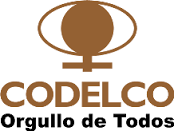 RESUMEN EJECUTIVOLICITACIÓN PÚBLICAETAPA PRECALIFICACION – 6000003828“SUMINISTRO QUEMADOR Y TOBERA HORNO DE REFINO PARA EL PROYECTO HABILITACION SISTEMA TRATAMIENTO GASES HORNO DE REFINOS, FUNDICION DE CONCENTRADO, DIV. CHUQUICAMATA”Septiembre 2017CORPORACIÓN NACIONAL DEL COBRE DE CHILEGERENCIA ABASTECIMIENTOLICITACIÓN PUBLICA Nº 6000003828, REQN. 17FP04R051SUMINISTRO QUEMADOR  Y TOBERA HORNO DE REFINOPROYECTO: HABILITACION SISTEMA TRATAMIENTO GASES HORNOS DE REFINOS, FUNDICION CONCENTRADO – DIV. CHUQUICAMATARESUMEN EJECUTIVO1.  ALCANCE DEL SERVICIO La Corporación Nacional del Cobre de Chile le invita a participar en el proceso de Licitación para el Suministro de Quemador y Tobera Horno de Refino para el Proyecto Habilitación Sistema Tratamiento Gases Hornos de Refinos, Fundición de Concentrado, División Chuquicamata del área Compras para Proyecto de la Dirección Abastecimiento. 2.  OBJETIVO Seleccionar a las empresas que cumplan con los parámetros de preselección indicados para suministrar las   Subestaciones Unitarias.3.  ALCANCE Los materiales y servicios para el presente suministro es el siguiente: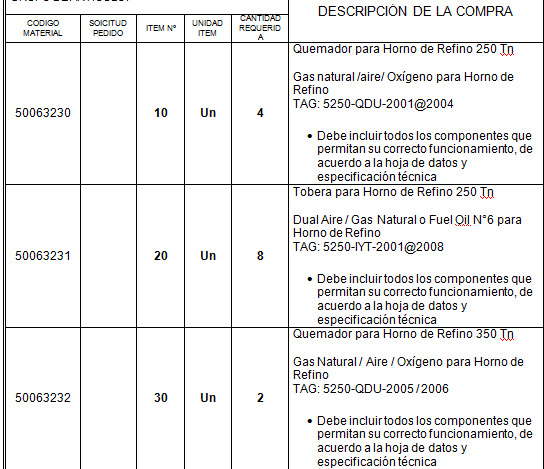 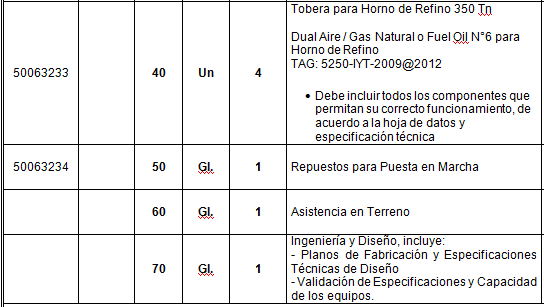 4.  PLAZO DE ENTREGA El plazo de entrega máximo estimado por la División es de 145 días corridos para la totalidad de los equipos puesto en Bodega Consolidación Santiago (Linsa) , el cual es un aspecto excluyente en la etapa de la evaluación técnica.  Los oferentes podrán realizar entregas parciales,  sin embargo se contabiliza como plazo total cuando se haya entregado hasta el último suministro y servicios y/o elemento en el lugar de distino propuesto. 5.  RECEPCION ANTECEDENTES DE PRECALIFICACION Y APERTURA DE OFERTAS TECNICAS Y ECONOMICASPara la presente licitación, se establecen las siguientes etapas:- Etapa I:   Precalificación.- Etapa II:  Calificación Oferta Técnica.- Etapa III: Calificación Oferta Económica.La Etapa de Precalificación  tiene como objetivo calificar las empresas que den cumplimiento a la totalidad de las condiciones establecidas en los formularios de precalificación, preseleccionándose aquellas que cumplan con el Criterio de Calificación.5. 1  PRECALIFICACIONLa evaluación de los antecedentes preliminares considera los siguientes aspectos:Podrán continuar en el proceso de licitación aquellas empresas que cumplan con los requerimientos mínimos solicitados, a las cuales se les enviará un número de licitación para que presenten sus ofertas técnicas y económicas. 6.  PARTICIPACIÓN EN EL PROCESO DE LICITACIÓN Esta licitación será realizada a través del Portal de Compras de Codelco, SRM, la plataforma de licitaciones electrónica de Codelco. Podrán participar en esta Licitación aquellos Proponentes que hayan recibido la invitación a través de Portal de Compras de Codelco y que cuenten con el suministro indicado. Si a usted, como proveedor, no le ha llegado la invitación a través de portal, puede solicitar su inclusión en este proceso, al correo del gestor (a) Nancy Cortés C., correo ncort001@codelco.cl  con copia a dcast027@codelco.cl. Debe enviar el correo a mas tardar el , caso contrario podría quedar fuera y será de su entera responsabilidad, dado que este  proceso se rige por un cronograma, que tiene hitos que cumplir.En el correo debe incorporar en asunto el número de la “Licitación 600000xxxx,  Suministro Quemador y Tobera Horno de refino, además debe indicar razón social y RUT de la empresa.Como se mencionó en el punto anterior, esta licitación será realizada a través de la plataforma electrónica oficial de Codelco, el Portal de Compras, SRM.      Para participar en esta licitación, debe estar registrado en Portal de Compras CODELCO. En caso de no tener actualizado su registro debe contactarse al teléfono +56 2 2818 5765 en horario de Lunes a Viernes de 08:00 a 19:00 hrs o al correo electrónico portalcompras@codelco.cl7.   CALENDARIO DEL PROCESO DE PRECALIFICACIONCualquier alteración de este cronograma será comunicado oportunamente vía Portal de Compras a todos Proponentes.Experiencia-CalidadCalificaciónExperiencia del proveedor en soluciones similares en la minería:3 referencias de negocios en los últimos 2 años.Cumple/No cumpleCertificación de Calidad: se evaluará Certificado de calidad actualizado.Cumple/No cumpleCarpeta tributaria los últimos 2 años. Se evaluará si la empresa ha tenido actividades tributarias en este período. Cumple/No cumpleACTIVIDAD LUGARFECHAHORAPublicación Página WEB de Codelco de informe ejecutivo e Invitación por el Portal de Compras WEB CODELCO PORTAL DE COMPRAS14.09.2017Recepción de Antecedentes de Precalificación Vía Portal de Compras 03.10.2017Hasta las 16:00 hrs.Resultado de PrecalificacionVía correo electrónico a los proponentes 06.10.2017